Состоялся I Форум педагогов городского округа Домодедово25 февраля т.г. на базе МАОУ Домодедовской СОШ №8 состоялся I Форум педагогов городского округа Домодедово, организаторами которого выступили администрация городского округа Домодедово, Управление образования администрации городского округа Домодедово, МАУ ДПО «Центр развития образования».Открыл Форум и приветствовал участников председатель Совета депутатов городского округа Домодедово Леонид Павлович Ковалевский. Так же приняли участие в форуме депутаты Совета депутатов Белякова Марина Николаевна и Грибанова Юлия Германовна.На пленарном заседании «Повышение качества и доступности образования: от дошкольного до профессионального» спикерами выступили: Киселева Наталия Александровна, заместитель министра образования Московской области; Фирсова Анна Владимировна, заместитель начальника отдела мониторинга и статистики образования Центра качества образования ГБОУ ВО Московской области «Академия социального управления».Всего состоялось 10 малых конференций по различным направлениям работы: «Дополнительное образование детей – территория развития» (эксперт Огаркова С.В., директор МУ ДО «Центр детского творчества» городского округа Подольск). Тему раскрыли спикеры – работники учреждений дополнительного образования: Селезнева Т.И., директор МАУ ДО ДДТ «Эврика» с темой «Комфортная образовательная среда учреждения как условие развития профессионализма педагога и раскрытия творческого потенциала воспитанника»; Легкая Н.В., руководитель структурного подразделения МБУ ДО ДДТ «Лира» с выступлением «Реализация современных дополнительных общеразвивающих программ технической направленности в структурном подразделении Дома детского творчества «Лира». Проблемы и перспективы»; Захарова Ю.В., директор МБУ ДО ДМЦ «Альбатрос» раскрыла тему «Профориентация в современной образовательной организации: традиционные и новые инструменты»; Байчурина С.Э., директор МАУ ДО ДЭЦ «Эко-Дом» рассказала о специальных медиапроектах и продвижении бренда образовательной организации в социальных сетях.Много нового, полезного, инновационного открыли для себя участники I педагогического Форума.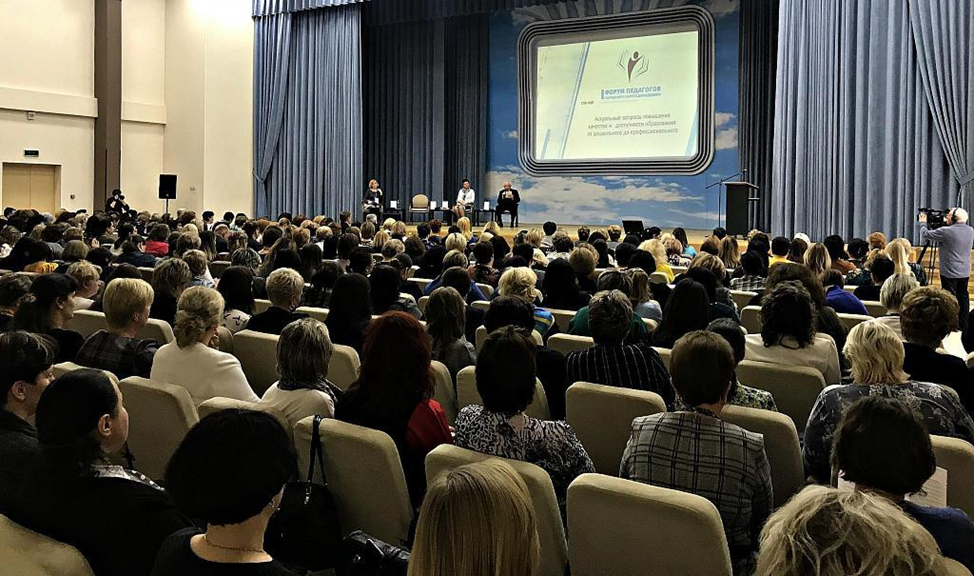 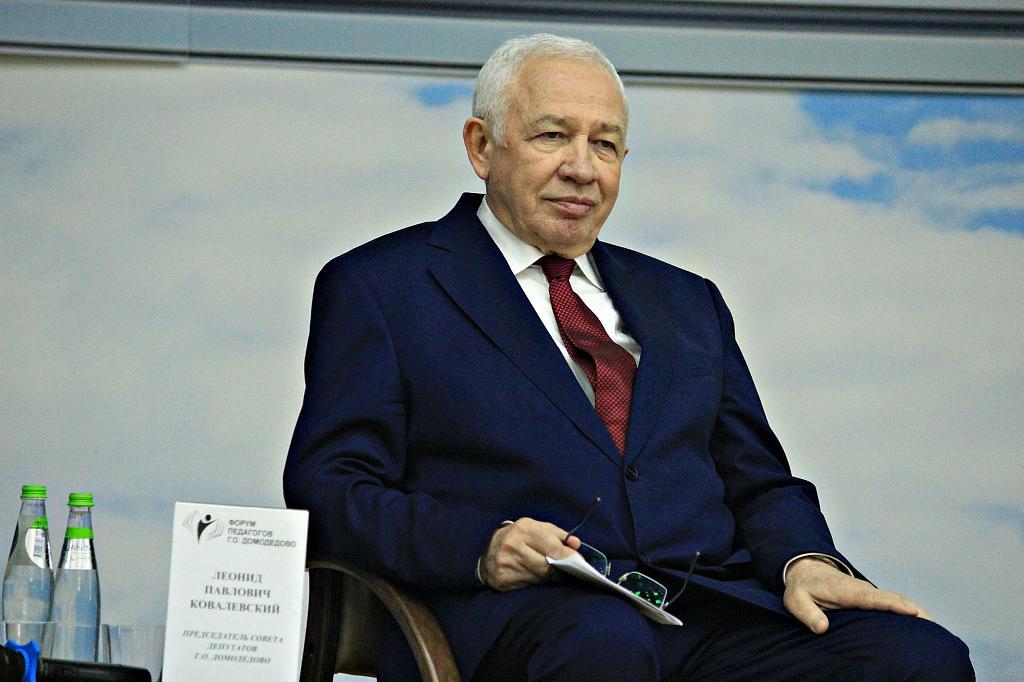 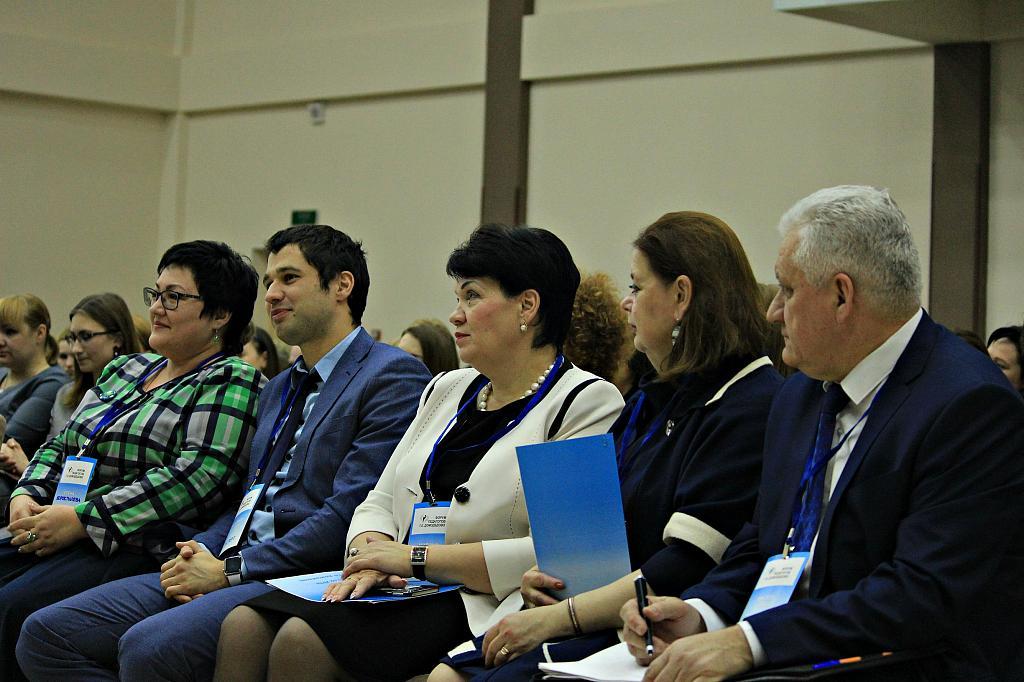 